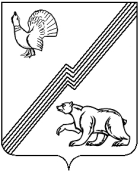 АДМИНИСТРАЦИЯ ГОРОДА ЮГОРСКАХанты-Мансийского автономного округа - ЮгрыПОСТАНОВЛЕНИЕот 01 ноября 2022 года								      № 2279-п
О внесении изменения в постановлениеадминистрации города Югорска от 23.12.2021 № 2484-п «Об определенииграниц прилегающих территорий, на которых не допускается розничная продажа алкогольной продукции и розничная продажа алкогольной продукции при оказании услуг общественного питанияна территории города Югорска»В соответствии с Федеральным законом от 22.11.1995 № 171-ФЗ                  «О государственном регулировании производства и оборота этилового спирта, алкогольной и спиртосодержащей продукции и об ограничении потребления (распития) алкогольной продукции», Законом Ханты-Мансийского автономного округа – Югры от 16.06.2016 № 46-оз                            «О регулировании отдельных вопросов в области оборота этилового спирта, алкогольной и спиртосодержащей продукции в Ханты-Мансийском автономном округе – Югре», в связи с изменением адреса местонахождения хозяйствующего субъекта: 1. Внести в приложение к постановлению администрации города Югорска от 23.12.2021 № 2484-п «Об определении границ прилегающих территорий, на которых не допускается розничная продажа алкогольной продукции и розничная продажа алкогольной продукции при оказании услуг общественного питания на территории города Югорска» (с изменениями               от 29.08.2022 № 1846-п) изменение, изложив строку 5 раздела 3 в следующей редакции:« ».2. Опубликовать постановление в официальном печатном издании города Югорска и разместить на официальном сайте органов местного самоуправления города Югорска.3. Настоящее постановление вступает в силу после его официального опубликования. Глава города Югорска                                                                    А.Ю. Харлов5Общество с ограниченной ответственностью «Одаричстом» ул. Железнодорожная, д. 27, помещение 6